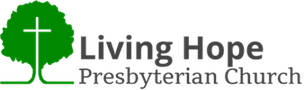 LIVING HOPE OPC ORDER OF WORSHIP (with Communion)for Sunday, June 5, 2022 at 10:45 AMPreludeOpening Song – Yet Not I But Through Christ in MeAnnouncementsGospel Greeting – Grace and peace from God the Father and Christ Jesus our Savior. Titus 1:4Call to Worship Song – NTH 7 – From All That Dwell Below the SkiesCall to Worship – Jesus said: “But the hour is coming, and is now here, when the true worshipers will worship the Father in spirit and truth, for the Father is seeking such people to worship him. God is spirit, and those who worship him must worship in spirit and truth.” John 4:23-24Prayer of Adoration & InvocationHymn of Praise – NTH 295 – Crown Him with Many CrownsReading of Law – A Summary of the Ten Commandments & Great Commandment(Silent Confession of Sin)Psalm of Confession – NTH 486 – God, Be Merciful to Me Declaration of Pardon – But if we walk in the light as he is in the light, we have fellowship with one another, and the blood of Jesus cleanses us from all sin. If we say we have no sin, we deceive ourselves, and the truth is not in us. If we confess our sins, he is faithful and just to forgive us our sins and to cleanse us from all unrighteousness. 1 John 1:7-9Doxology – NTH 731Exhortation to Give – “…Remember the words of the Lord Jesus, how he himself said, ‘It is more blessed to give than to receive.’” Acts 20:35bPrayer for Regular & Diaconal Collections with Pastoral PrayerScripture  – OT: Deuteronomy 10:12-22 / NT: Galatians 2:1-10Prayer for IlluminationCommunion Sermon – An Exposition of Galatians 2:1-10: “Fighting for Gospel Truth & Freedom” The truth of the Gospel is preserved for the sake of freedom.The truth of the Gospel confirmed. (Galatians 2:1-2)The freedom of the Gospel defended. (Galatians 2:3-5)The unity of the Gospel upheld. (Galatians 2:6-10)Prayer of ApplicationHymn of Preparation – NTH 420 – At the Lord’s High Feast We SingSacrament of the Lord’s Supper(Bread: NTH 247– O Sacred Head, Now Wounded / Cup: NTH 248 – Ah, Holy Jesus, How Hast Thou Offended [verses 1, 3, 5])Invitation, Warning, and Prayer of ConsecrationConfession of Faith: The Apostles’ CreedServing the SupperPrayer of ThanksgivingClosing Hymn – NTH 509– Jesus, Lover of My SoulBenediction – The grace of the Lord Jesus Christ and the love of God and the fellowship of the Holy Spirit be with you all. 2 Corinthians 13:14